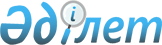 Атырау қаласы аумағында сауда қызметі субъектілеріне автодүкендерде және (немесе) шатырларда (павильондарда) көшпелі сауданы жүзеге асыру үшін бөлінген арнайы орындарды белгілеу туралыАтырау облысы Атырау қаласы әкімдігінің 2017 жылғы 9 наурыздағы № 503 қаулысы. Атырау облысының Әділет департаментінде 2017 жылғы 13 сәуірде № 3818 болып тіркелді
      "Қазақстан Республикасындағы жергілікті мемлекеттік басқару және өзін-өзі басқару туралы" Қазақстан Республикасының 2001 жылғы 23 қаңтардағы Заңының 37-бабына, "Сауда қызметін реттеу туралы" Қазақстан Республикасының 2004 жылғы 12 сәуірдегі Заңының 8-бабы 2) және 3) тармақшаларына және 27-бабына сәйкес, қалалық әкімдік ҚАУЛЫ ЕТЕДІ:
      1. Атырау қаласы аумағында сауда қызметі субъектілеріне автодүкендерде және (немесе) шатырларда (павильондарда) көшпелі сауданы жүзеге асыру үшін бөлінген арнайы орындар қосымшаға сәйкес белгіленсін.
      2. Осы қаулының орындалуын бақылау қала әкімінің орынбасары А. Айтбаевқа жүктелсін.
      3. Осы қаулы әділет органдарында мемлекеттік тіркелген күннен бастап күшіне енеді және ол алғашқы ресми жарияланған күнінен кейін күнтізбелік он күн өткен соң қолданысқа енгізіледі.
      КЕЛІСІЛДІ:
      "9" наурыз 2017 ж.
      "9" наурыз 2017 ж. Атырау қаласы аумағында сауда қызметі субъектілеріне автодүкендерде және (немесе) шатырларда (павильондарда) көшпелі сауданы жүзеге асыру үшін арнайы бөлінген орындар
					© 2012. Қазақстан Республикасы Әділет министрлігінің «Қазақстан Республикасының Заңнама және құқықтық ақпарат институты» ШЖҚ РМК
				
      Қала әкімі

С. Шапкенов

      Атырау қалалық ішкі істер

      басқармасының Жергілікті

      полиция қызметінің бастығы

      (келісім бойынша)

Е. Бигамбаев

      "Атырау қалалық тұтынушылардың

      құқықтарын қорғау бойынша

      басқармасы" мемлекеттік

      республикалық мекемесінің

      басшысы (келісім бойынша)

Т. Мұсағалиев
Атырау қалалық әкімдігі 2017 жылғы "9" наурыздағы № 503 қаулысына қосымша
№ р/с
Арнайы бөлінген орындар 
Саны

 
Сауда жүргізу мерзімі
1
Тұрғындар қалашығы шағын ауданы, "Мұнайшы" спорт кешенінің алды
100
31.12.17 жылға дейін
2
Авангард-2 шағын ауданы, №3, 5, 7, 12, 14 үйлердің ауласы
8
31.12.17 жылға дейін
3
Авангард-3 шағын ауданы, №31 үйдің маңы
3
31.12.17 жылға дейін
4
Авангард-3 шағын ауданы, Григорий Карелин көшесі, №35 үйдің маңы 
2
31.12.17 жылға дейін
5
Авангард-3 шағын ауданы, "Жеңіс саябағы" аумағы
5
31.12.17 жылға дейін
6
Авангард-3 шағын ауданы, "Кәсіпкерлер саябағы" аумағы
5
31.12.17 жылға дейін
7
Авангард-3 шағын ауданы, №40, 43 үйлердің ауласы
2
31.12.17 жылға дейін
8
Авангард-4 шағын ауданы, №2, 8, 10 үйлердің ауласы
4
31.12.17 жылға дейін
9
Авангард-4 шағын ауданы, №3а, 12 үйлердің ауласы 
2
31.12.17 жылға дейін
10
Лесхоз шағын ауданы, №4, 9, 10, 38 үйлердің ауласы
4
31.12.17 жылға дейін
11
Сарыарқа шағын ауданы, №32, 33 үйлердің ауласы 
3
31.12.17 жылға дейін
12
Сырым Датов көшесі, №11, 15 үйлердің ауласы
2
31.12.17 жылға дейін
13
СМП-136 шағын ауданы, №5 үйдің ауласы
1
31.12.17 жылға дейін
14
Достық көшесі, №7, 8 үйлердің ауласы
2
31.12.17 жылға дейін
15
Алмагүл шағын ауданы, №10, 15, 20, 24, 27, 33 үйлердің ауласы
8
31.12.17 жылға дейін
16
Алмагүл шағын ауданы, №29, 31 үйлердің ауласы
3
31.12.17 жылға дейін
17
Алмагүл шағын ауданы, №6 үйдің жанындағы саябақ
5
31.12.17 жылға дейін
18
Вокзал маңы-3а шағын ауданы, №4а, 7а үйлердің ауласы 
5
31.12.17 жылға дейін
19
Вокзал маңы-3 шағын ауданы, №17, 22 үйлердің ауласы 
2
31.12.17 жылға дейін
20
Вокзал маңы-5 шағын ауданы, №8, 11 үйлердің ауласы 
2
31.12.17 жылға дейін
21
Вокзал маңы–5 шағын ауданы, №24 орта мектептің маңы
80
31.12.17 жылға дейін
22
Мұхтар Әуезов даңғылы, №50 үйдің ауласы
1
31.12.17 жылға дейін
23
Мұхтар Әуезов даңғылы, №29 үйдің ауласы
3
31.12.17 жылға дейін
24
Мұса Баймұханов көшесі, №43, №45 үйлердің ауласы
2
31.12.17 жылға дейін
25
Азаттық даңғылы, №46а, 64, 101, 132, 137 үйлердің ауласы
8
31.12.17 жылға дейін
26
Азаттық даңғылы, №71 үйдің маңы
3
31.12.17 жылға дейін
27
Азаттық даңғылы, №149, 153 үйлердің ауласы
2
31.12.17 жылға дейін
28
Жолдасқали Досмұхамбетов көшесі, №17 үйдің ауласы
1
31.12.17 жылға дейін
29
Гурьев көшесі, №7 үйдің ауласы 
1
31.12.17 жылға дейін
30
Ғизат Әліпов көшесі, №2 үйдің ауласы
1
31.12.17 жылға дейін
31
Махамбет Өтемісұлы көшесі, №116, 118в, 130 үйлердің ауласы
6
31.12.17 жылға дейін
32
Қаныш Сәтпаев көшесі, №5д, 25, 50, 56 үйлердің ауласы
5
31.12.17 жылға дейін
33
Жұбан Молдағалиев көшесі, №31 үйдің алды
1
31.12.17 жылға дейін
34
Бекбай Бимағанов көшесі, "Светлана" дүкенінің қарсы бетіндегі учаске
4
31.12.17 жылға дейін
35
Жетіқазына шағын ауданы, №2, 8 үйлердің ауласы
4
31.12.17 жылға дейін
36
Нұрсая шағын ауданы, №6, 12, 29, 81 үйлердің ауласы
6
31.12.17 жылға дейін
37
Нұрсая шағын ауданы, Рысбай Ғабдиев көшесі, №47а үйдің ауласы
2
31.12.17 жылға дейін
38
Тұлпар шағын ауданы, №72 үйдің ауласы
1
31.12.17 жылға дейін
39
Орталық шағын ауданы, №4 үйдің ауласы
2
31.12.17 жылға дейін
40
Абай көшесі, №15 үйдің маңы
1
31.12.17 жылға дейін
41
Бауыржан Момышұлы көшесі, №17 үйдің ауласы
2
31.12.17 жылға дейін
42
Георгий Канцев көшесі, №3, 3а үйлердің ауласы
2
31.12.17 жылға дейін
43
Әди Шәріпов көшесі, №129 үйдің ауласы
1
31.12.17 жылға дейін
44
Манаш көшесі, №5 үйдің маңы
1
31.12.17 жылға дейін
45
Сапар Қарымсақов көшесі, №4 үйдің ауласы
1
31.12.17 жылға дейін
46
Тұрғындар қалашығы шағын ауданы, Николай Ватутин көшесінде орналасқан саябақ
5
31.12.17 жылға дейін
47
Тұрғындар қалашығы шағын ауданы, Құрманғазы атындағы мәдениет үйінің жанындағы саябақ
5
31.12.17 жылға дейін
48
Балықшы тұрғын үй алабы, Абай Құнанбаев көшесі, №1, 30а үйлердің маңы
2
31.12.17 жылға дейін
49
Балықшы тұрғын үй алабы, Абай Кұнанбаев көшесі №28 үйдің маңы
2
31.12.17 жылға дейін
50
Балықшы тұрғын үй алабы, Ғали Қожақаев көшесі, №23, 29 үйлердің маңы
2
31.12.17 жылға дейін
51
Балықшы ауылдық округі, Көкарна ауылы, "Сұлу" кафесінің алды
3
31.12.17 жылға дейін
52
Балықшы ауылдық округі, Ақжайық ауылы, "Стройбаза-Ширина" жауапкершілігі шектеулі серіктестігі ғимаратының алды
3
31.12.17 жылға дейін
53
Қайыршақты ауылдық округі, Жұлдыз шағын ауданы, "Лидер" халықтық дүкенінің маңы 
20
31.12.17 жылға дейін
54
Ақсай ауылдық округі, Ақжар ауылы, Мұнайшы көшесі, соңғы аялдама маңы
3
31.12.17 жылға дейін
55
Еркінқала ауылдық округі, Еркінқала ауылы, Шәріп Түсіпқалиев көшесі, №2 үй маңы 
1
31.12.17 жылға дейін
56
Еркінқала ауылдық округі, Балауса шағын ауданы, №1 көше, №19 үй, "Теңіз самалы" кафесінің маңы
1
31.12.17 жылға дейін
57
Кеңөзек ауылдық округі, Тасқала ауылы, №38А үй, "Жазира" дүкенінің маңы
1
31.12.17 жылға дейін
58
Кеңөзек ауылдық округі, Тасқала-2 ауылы, №5 көше, №7 үй, "Назерке" дүкенінің маңы
1
31.12.17 жылға дейін
59
Дамбы ауылдық округі, Амангелді ауылы, Жалмұхан Бермағанбетов көшесі, №13 үй маңы 
2
31.12.17 жылға дейін
60
Жұмыскер ауылдық округі, Аюп Амантурлин көшесі, №30 үй, "Наурыз" дүкенінің алды
1
31.12.17 жылға дейін
61
Геолог ауылдық округі, соңғы аялдама маңы
3
31.12.17 жылға дейін
62
Геолог ауылдық округі, №31 үйдің ауласы
1
31.12.17 жылға дейін
63
Геолог ауылдық округі, Ануарбек Аккулов көшесі, №52а үйдің ауласы
1
31.12.17 жылға дейін
64
Геолог ауылдық округі, Бірлік ауылы, Бекет ата көшесі, Боран Нысанбаев атындағы орта мектептің маңы
1
31.12.17 жылға дейін
65
Әйтеке би көшесі, Облыстық әкімдік ғимараты аумағы, жағалаудағы пирс 
1
31.12.17 жылға дейін
66
Қайырғали Смағұлов көшесі, Атырау облыстық кардиологиялық орталық аумағы, жағалаудағы пирс 
1
31.12.17 жылға дейін
67
Айнаш Байжігітова көшесі, жағалаудағы пирс
1
31.12.17 жылға дейін
68
Әди Шәріпов көшесі, жағалаудағы пирс
1
31.12.17 жылға дейін
69
Сұлтан Бейбарыс даңғылы, "Магнит" сауда үйінің қарсысындағы учаске
3
31.12.17 жылға дейін
70
Вокзал маңы-5 шағын ауданы, Саламат Мұқашев атындағы алаң
5
31.12.17 жылға дейін
71
"Ағила" сауда орталығының қарсысындағы Құрманғазы атындағы аллея 
3
31.12.17 жылға дейін
72
"Ағила" сауда орталығы маңындағы Қайырғали Смағұлов атындағы алаң
5
31.12.17 жылға дейін
73
Қайырғали Смағұлов көшесі мен Шоқан Уәлиханов көшесінің қиылысындағы орталық жағажай
2
31.12.17 жылға дейін
74
Қайырғали Смағұлов көшесі, Дина Нұрпейісова атындағы мәдениет үйінің маңы
2
31.12.17 жылға дейін
75
Севастополь көшесіндегі жағажай
2
31.12.17 жылға дейін
76
Әйтеке би көшесіндегі жағажай
3
31.12.17 жылға дейін
77
Қажығали Мамекұлы көшесіндегі жағажай
3
31.12.17 жылға дейін
78
Илья Мечников көшесіндегі жағажай
3
31.12.17 жылға дейін
79
"Мұнайшы" шағын аудандағы жағажай
2
31.12.17 жылға дейін
80
Балықшы тұрғын үй алабындағы жағажай
2
31.12.17 жылға дейін
Барлығы 
Барлығы 
 406
 406